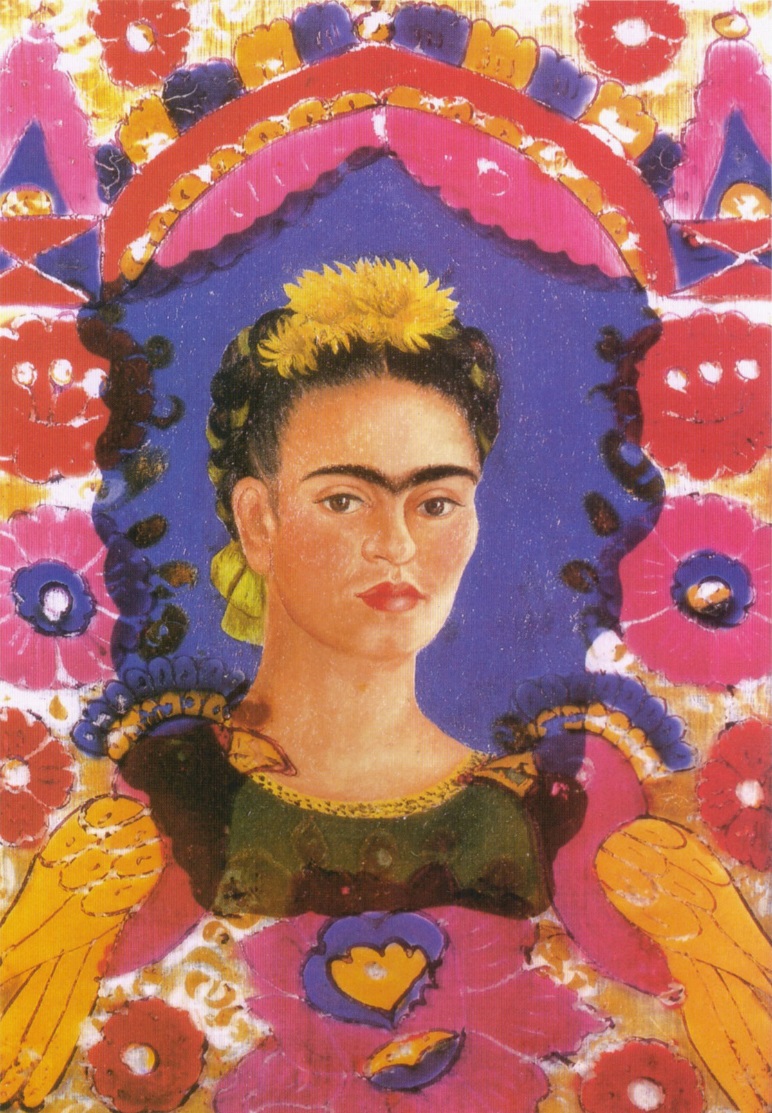 CATALOGAZIONE:Titolo dell’opera: The Frame (La Cornice)Autore: Frida KahloDatazione/Periodo storico: 1938Tecniche e Materiali (o Supporti): tecnica mista (olio e frammenti di vetro su lastra di alluminio)Dimensioni medieCollocazione attuale: Parigi – LouvreDESCRIZIONE OGGETTIVA ovvero ICONOGRAFICA:In questo meraviglioso dipinto intitolato The Frame (La Cornice) Frida Kahlo, mostra il suo talento, la sua passione per la vita e per sé stessa come testimonianza di un’esigenza incontrastabile e incontenibile di dipingere. Il quadro è stato realizzato nel 1938 ed è stato esposto la prima volta a Parigi, nel 1939, alla mostra “Mexique” organizzata da André Breton.Nella stessa mostra vennero esposte sculture, fotografie di Manuel Alvarez Bravo e oggetti d’arte popolare del XVIII e del XIX secolo. Fu una mostra ideata per celebrare l’arte messicana, passione di Breton e di alcuni surrealisti. Alla mostra Frida partecipò con altri quadri ma l’organizzazione dell’evento non fu facile perché Breton non si era prodigato per trovare un luogo adatto; fu Marcel Duchamp a dare il contributo organizzativo più importante e trovò il luogo in cui esporre le opere d’arte messicane.INTERPRETAZIONE DEL MESSAGGIO DELL’ARTISTA ovvero DESCRIZIONE ICONOLOGICA :Frida era sconvolta dai surrealisti e scrisse al suo amico Nickolas Muray: “Non ti puoi immaginare che cosa siano questi individui. Mi fanno vomitare. Sono così maledettamente intellettuali e decadenti, che non riesco più a sopportarli… E’ valsa la pena venire fino a qui anche solo per vedere perché l’Europa stia andando in rovina e che proprio per colpa di tutti questi buoni a nulla ci sono persone come Hitler e Mussolini. Potrei scommetterci la testa che, finché vivrò, odierò sempre questo posto e i suoi abitanti.”Laddove i muri si vestivano di temi storici e sociali, (come lo stesso grande affresco storico che Diego Rivera dipinse sullo scalone del Palazzo di Città a Città del Messico e di cui sotto sono allegate le foto) lei, incamminandosi su una strada egocentrica e narcisista, si risolveva a dipingere la sua realtà personale. Nonostante il forte legame col suo Paese – dimostrato anche dal fatto che spesso si dipinse vestita con sgargianti abiti messicani –, i protagonisti della maggior parte delle sue opere furono, quasi in modo ossessivo, sé stessa e i suoi vissuti.Per questi motivi non deve sorprendere se la gran parte dei circa duecento dipinti realizzati nella sua carriera artistica furono autoritratti. Lei stessa spiegò i motivi di questa scelta: «dipingo autoritratti perché sono spesso sola, perché sono la persona che conosco meglio». La sua opera può essere definita come una sorta di autobiografia pittorica.ANALISI DEGLI ELEMENTI DEL CODICE DEL LINGUAGGIO VISIVO USATO DALL’ARTISTA:Il ritratto di Frida Kahlo e lo sfondo azzurro sono stati dipinti su una lastra di alluminio mentre i fiori e gli uccelli sono stati dipinti su pezzi di vetro realizzati in un altro momento e in seguito applicati sul quadro.L’esposizione non ebbe comunque successo a causa dell’imminenza della guerra.  Tuttavia il dipinto venne in seguito acquistato dal Louvre: si tratta della prima opera d’arte di un’artista messicana acquistata dal museo parigino.Murales Di Diego Rivera a Città del Messico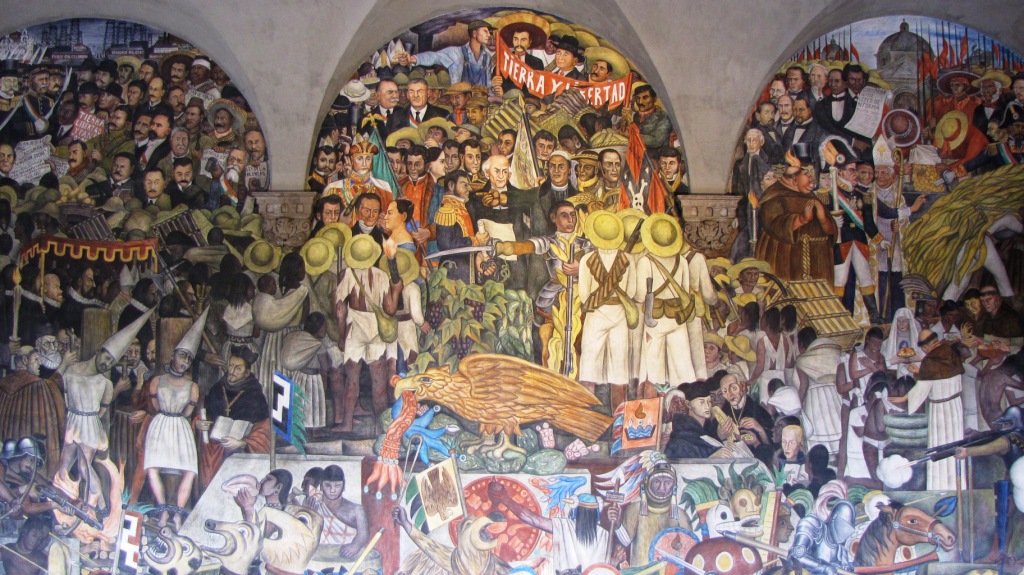 